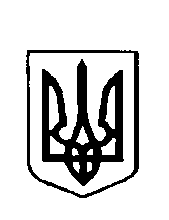 Варковицька сільська рада ВоСЬМЕ скликання(тридцять шоста сесія) рішенняПро передачу комунального майна в оперативне управління Керуючись статтями 26, 59 та 60 Закону України «Про місцеве самоврядування в Україні», статтями 133,137 Господарського кодексу України, та з метою покращення та здійснення організаційно–господарських повноважень забезпечення ефективності використання комунального майна Варковицької сільської ради, сільська радаВИРІШИЛА:1. Передати в оперативне управління Комунальному підприємству «Варковичі комунслужба» комунальне майно Варковицької сільської ради згідно Додатку 1 «Перелік обєктів» до цього рішення. 2. Контроль за виконанням даного рішення покласти на постійну комісію з питань фінансів, бюджету, планування  соціально-економічного розвитку, інвестицій та міжнародного співробітництва. Сільський голова                                                                                              Юрій ПАРФЕНЮК  06  вересня 2023 року       № 1150       